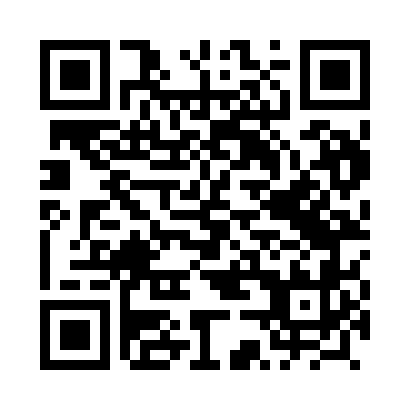 Prayer times for Krzecko, PolandWed 1 May 2024 - Fri 31 May 2024High Latitude Method: Angle Based RulePrayer Calculation Method: Muslim World LeagueAsar Calculation Method: HanafiPrayer times provided by https://www.salahtimes.comDateDayFajrSunriseDhuhrAsrMaghribIsha1Wed2:415:2012:546:048:2910:592Thu2:405:1812:546:058:3111:003Fri2:395:1612:546:068:3311:014Sat2:385:1412:546:078:3411:025Sun2:375:1212:546:088:3611:026Mon2:365:1012:546:098:3811:037Tue2:365:0812:536:108:4011:048Wed2:355:0612:536:128:4111:059Thu2:345:0412:536:138:4311:0510Fri2:335:0312:536:148:4511:0611Sat2:335:0112:536:158:4711:0712Sun2:324:5912:536:168:4811:0713Mon2:314:5712:536:178:5011:0814Tue2:304:5612:536:188:5211:0915Wed2:304:5412:536:198:5411:1016Thu2:294:5212:536:208:5511:1017Fri2:294:5112:536:218:5711:1118Sat2:284:4912:536:218:5811:1219Sun2:274:4812:536:229:0011:1320Mon2:274:4612:546:239:0211:1321Tue2:264:4512:546:249:0311:1422Wed2:264:4312:546:259:0511:1523Thu2:254:4212:546:269:0611:1524Fri2:254:4112:546:279:0811:1625Sat2:244:3912:546:289:0911:1726Sun2:244:3812:546:289:1111:1727Mon2:244:3712:546:299:1211:1828Tue2:234:3612:546:309:1311:1929Wed2:234:3512:546:319:1511:1930Thu2:224:3412:556:329:1611:2031Fri2:224:3312:556:329:1711:21